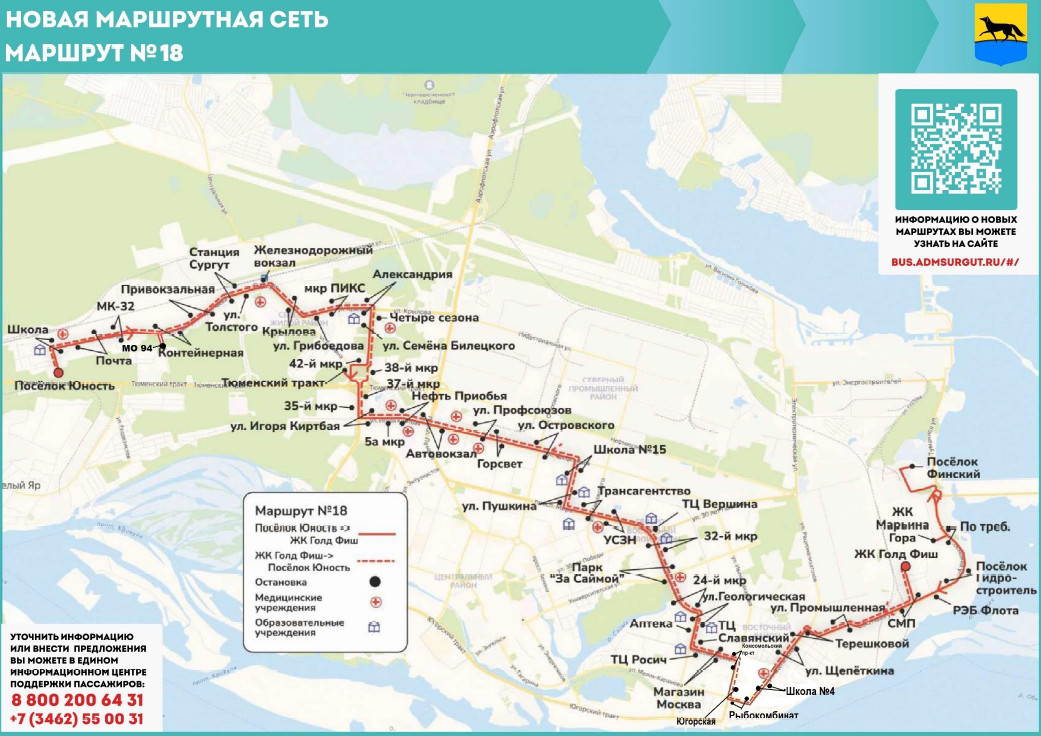 Путь следования, остановочные пункты на маршруте № 18: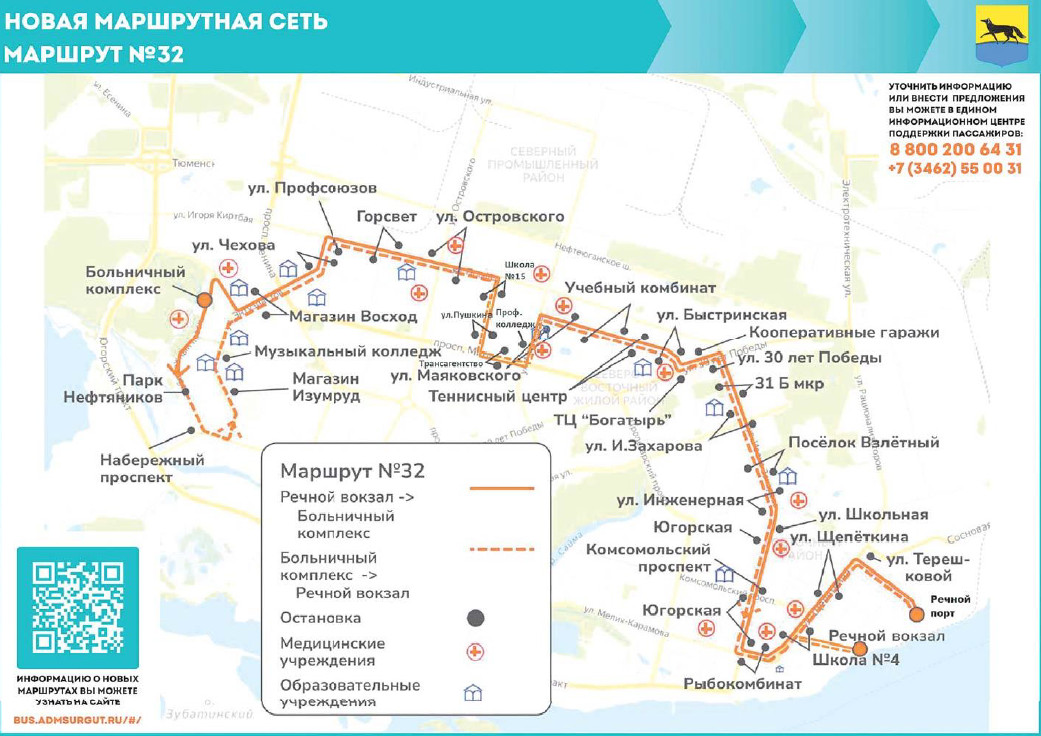 Путь следования, остановочные пункты на маршруте № 32: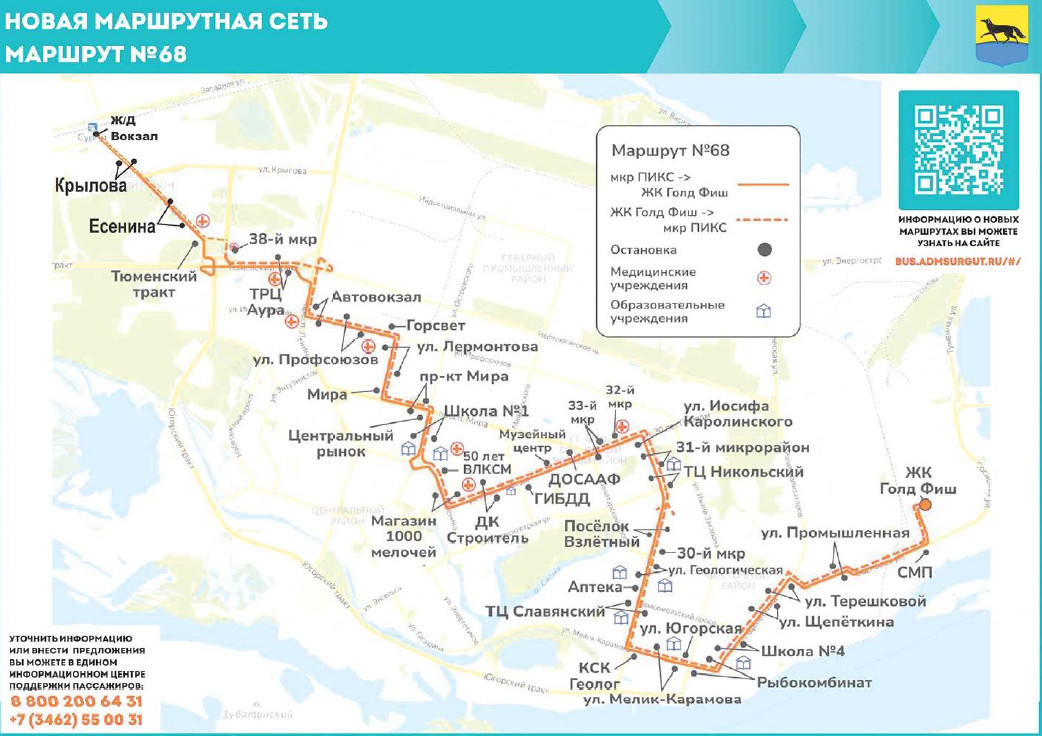 Путь следования, остановочные пункты на маршруте № 68:Наименование промежуточных остановочных пунктов по маршруту регулярных перевозокНаименование промежуточных остановочных пунктов по маршруту регулярных перевозокНаименование улиц, по которым предполагается движение транспортных средств между остановочными пунктами по маршруту регулярных перевозокНаименование улиц, по которым предполагается движение транспортных средств между остановочными пунктами по маршруту регулярных перевозокПрямое направлениеОбратное направлениеПрямое направлениеОбратное направление1.ЖК Голд Фиш
2.Промышленная
3.Терешковой
4.Щепеткина5.Школа №46.Рыбокомбинат7.ул.Югорская 8.Комсомольский проспект
9.Магазин Москва
10.ТЦ Славянский
11.Геологическая
12.24-й микрорайон
13.Парк "За Саймой"
14.32-й микрорайон
15.ТЦ Вершина
16.УСЗН
17.Трансагентство
18.Пушкина
19.Школа №15
20.Островского
21.Горсвет
22.Профсоюзов
23.Автовокзал
24.Нефть Приобья
25.Киртбая
26.37 микрорайон 
27.38-й микрорайон28.Семена Билецкого
29.Четыре сезона
30.Александрия
31.М-н ПИКС
32.Крылова
33.Железнодорожный вокзал
34.Станция Сургут
35.Привокзальная
36.Контейнерная
37.МК-32
38.Почта
39.Школа
40.Посёлок Юность1.Посёлок Юность
2.Школа
3.Почта
4.МК-32
5.Контейнерная
6.Привокзальная
7.Станция Сургут
8.Железнодорожный вокзал
9.Крылова
10.Грибоедова
11.М-н ПИКС
12.Александрия
13.С. Билецкого14.42-й микрорайон
15.35 микрорайон 
16.Киртбая
17.5а микрорайон
18.Нефть Приобья
19.Автовокзал
20.Профсоюзов
21.Горсвет
22.Островского
23.Школа №15
24.Пушкина
25.Трансагентство
26.УСЗН
27.32-й микрорайон
28.Парк за Саймой
29.24-й микрорайон
30.Геологическая
31.Аптека
32.ТЦ Росич
33.Магазин Москва
34.Комсомольский проспект35.Рыбокомбинат36.Школа №437.Щепеткина
38.Терешковой
39.Промышленная
40.СМП
41.РЭБ Флота
42. Гидростроитель
43. По требованию
44.п. Финский
45. ЖК «Марьина Гора»46. По требованию47.Гидростроитель48. СМП49. ЖК Голд Фишулица Монтажников,
улица Гидростроителей,
Сосновая улица,
улица Щепеткина, улица Мелик-Карамова, улица Югорская, Комсомольский проспект,
Геологическая улица,
Пролетарский проспект,
проспект Мира,
улица Пушкина,
улица Профсоюзов,
улица Игоря Киртбая,
Югорский тракт,
улица Семёна Билецкого,
улица Крылова,
улица Грибоедова,
Привокзальная улица,
улица Дмитрия Коротчаева, СаянскаяСаянская улица,
улица Дмитрия Коротчаева,
Привокзальная улица,
улица Грибоедова,
улица Крылова,
улица Семёна Билецкого,
Югорский тракт,
улица Игоря Киртбая,
улица Профсоюзов,
улица Пушкина,
проспект Мира,
Пролетарский проспект,
Геологическая улица,
Комсомольский проспект, улица Югорская, улица Мелик-Карамова,
улица Щепеткина,
Сосновая улица,
улица, улица Туманная,улица Глухова, улица Загородная, улица Глухова, улица Туманная, улица Сосновая, проезд ЖК Марьина Гора, улица Сосновая, Гидростроителей, улица МонтажниковНаименование промежуточных остановочных пунктов по маршруту регулярных перевозокНаименование промежуточных остановочных пунктов по маршруту регулярных перевозокНаименование улиц, по которым предполагается движение транспортных средств между остановочными пунктами по маршруту регулярных перевозокНаименование улиц, по которым предполагается движение транспортных средств между остановочными пунктами по маршруту регулярных перевозокПрямое направлениеОбратное направлениеПрямое направлениеОбратное направление1.Больничный комплекс2.Парк Нефтяников
3.Набережный проспект
4.Магазин Изумруд
5.Музыкальный колледж
6.Магазин Восход
7.Чехова
8.Профсоюзов
9.Лермонтова
10.Островского11.Школа №1512.Пушкина13.Трансагентство14.Проф.колледж15. ул. Маяковского16. Учебный комбинат17. Теннисный центр18. ул. Быстринская19.ТЦ "Богатырь"
20.ул. 30 лет Победы
21.31 Б микрорайон
22.ул. И. Захарова
23.п. Взлётный
24.ул. Инженерная
25.Югорская
26.Комсомольский проспект
27.Рыбокомбинат28.Рыбников29.Речной вокзал
30.Школа №4
31.Щепеткина
32.Терешковой
33.Речной порт1.Речной порт
2.Терешковой
3.Щепеткина4.Рыбников5.Речной вокзал
6.Школа №4
7.Рыбокомбинат
8.Югорская
9.Комсомольский проспект10.Школьная11.ул. Инженерная
12.п. Взлётный
13.ул. И.Захарова
14.31 Б микрорайон
15.Кооперативные гаражи16. ул. Быстринская17. Теннисный центр18. Учебный комбинат19. ул. Маяковского20.Проф.колледж21.Трансагентство22.Пушкина23.Школа №1524.Островского
25.Горсвет
26.Чехова
27.Магазин Восход
28.Больничный комплексНабережный проспект,
улица Нефтяников,
улица Энтузиастов,
улица Губкина,
улица Энтузиастов,
улица Чехова,
улица Профсоюзов, улица Пушкина,улица Мира, улица Маяковского, улица Быстринская, 
улица 30 лет Победы,
улица Ивана Захарова,
Югорская улица,
улица Мелик-Карамова,
улица Щепеткина, улица Рыбников, улица Щепёткина,
улица Терешковойулица Терешковой,
улица Щепеткина, улица Рыбников, улица Щепёткина,
улица Мелик-Карамова,
Югорская улица,
улица Ивана Захарова,
улица 30 лет Победы, улица Быстринская
улица Маяковского,улица Мира, улица Пушкина,
улица Профсоюзов,
улица Чехова,
улица Энтузиастов,
улица Губкина,
улица Флегонта Показаньева,
Набережный проспектНаименование промежуточных остановочных пунктов по маршруту регулярных перевозокНаименование промежуточных остановочных пунктов по маршруту регулярных перевозокНаименование улиц, по которым предполагается движение транспортных средств между остановочными пунктами по маршруту регулярных перевозокНаименование улиц, по которым предполагается движение транспортных средств между остановочными пунктами по маршруту регулярных перевозокПрямое направлениеОбратное направлениеПрямое направлениеОбратное направление1.ЖД Вокзал2.Крылова3.Есенина4.Тюменский тракт
5.ТРЦ "Аура"
6.Автовокзал
7.Профсоюзов
8.Лермонтова9. пр-т Мира
10.Центральный рынок
11.Школа №1
12. Магазин 1000 мелочей13. ДК «Строитель»14. ГИБДД15. 32 микрорайон16. ул. Каролинского17. 31 микрорайон18. Никольский19. п. Взлётный20. ул. Геологическая21. Аптека22. ТЦ Славянский23. КСК «Геолог»24. ул. Мелик-Карамова25. Рыбокомбинат26. Универмаг Сургут27.Щепеткина
28.Терешковой
29.Промышленная
30.СМП
31.ЖК Голд Фиш1.ЖК Голд Фиш
2.Промышленная
3.Терешковой
4.Щепеткина5.Школа №46. Рыбокомбинат7. ул. Югорская8. ул. Мелик-Карамова9. ТЦ Славянский10. ул. Геологическая11. 30 микрорайон12. п. Взлётный13. Никольский14. 31 микрорайон15. 33 микрорайон16. ДОСААФ17. Музейный центр18. ДК «Строитель»19. Магазин 1000 мелочей20. ул. 50 лет ВЛКСМ21.Школа №1
22.пр-т Мира
23.Лермонтова
24.Профсоюзов
25.Автовокзал
26.ТРЦ "Аура"
27.38-й микрорайон28.42-й микрорайон29.Есенина30.Крылова31.ЖД Вокзалулица Грибоедова, 
улица Есенина,
Югорский тракт,
Тюменский тракт,
проспект Ленина,
улица Профсоюзов,
улица Лермонтова,
проспект Мира,
улица Островского, проспект Ленина, улица 30 лет Победы, улица Каролинского, улица Геологическая, 
улица Мелик-Карамова, улица Щепеткина,
Сосновая улица,
улица Гидростроителей, улица Монтажниковулица Монтажников,
улица Гидростроителей,
Сосновая улица,
улица Щепеткина, улица Мелик-Карамова, улица Геологическая, улица Каролинского, улица 30 лет Победы, проспект Ленина,
улица Островского,
проспект Мира,
улица Лермонтова,
улица Профсоюзов,
проспект Ленина,
Тюменский тракт,
улица Есенина, улица Грибоедова